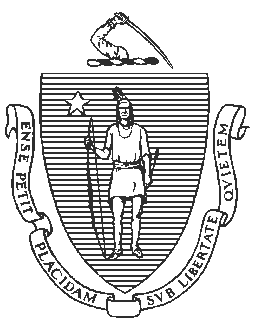 Jeffrey C. RileyCommissionerMassachusetts Department of Elementary and Secondary Education75 Pleasant Street, Malden, Massachusetts 02148-4906		Telephone: (781) 338-3000 TTY: N.E.T. Relay 1-800-439-2370September 26, 2022Anthony SotoReceiver, Holyoke Public Schools and Morgan Full Service Community School 57 Suffolk StreetHolyoke, MA 01550 By emailDear Receiver Soto,I am writing to confirm our recent conversations regarding the accountability status of the Morgan Full Service Community School (Morgan) in Holyoke Public Schools. As we discussed, and by your request, I am exercising my authority under 603 CMR 2.06 (10)(d)1 to remove the chronically underperforming status from Morgan in Holyoke on the basis of the district’s concurrent designation as chronically underperforming. With this technical change, the ongoing strategic transformation efforts at Morgan will be fully aligned with and supported by Holyoke’s district turnaround plan. By proactively integrating the supports for Morgan’s turnaround into the district turnaround plan, you are laying the groundwork for the long-term sustainability of improvements at Morgan.Thank you for all that you do on behalf of the students in the Holyoke Public Schools. Sincerely,Jeffrey C. RileyCommissioner of Elementary and Secondary EducationCc:	Russell Johnston, Deputy Commissioner, Department of Elementary and Secondary EducationLauren Woo, Director of Strategic Transformation, Department of Elementary and Secondary Education1 603 CMR 2.06 (10)(d) provides: “The Commissioner may remove a school from chronically underperforming status if the district in which the school resides is designated as chronically underperforming.”